Тема: « Берёза - людям божий дар» (подготовительная группа)Программное содержание: Расширить представления детей о самом почитаемом дереве в России - берёзе; о значении её в жизни человека: оздоровительном, эстетическом, хозяйственном, о её взаимодействии с окружающей средой.  Развивать  у детей познавательную активность посредством исследовательской деятельности. Воспитывать любовь к русской природе, бережное отношение к ней.Интеграция образовательных областей: познание, коммуникация, социализация.Предварительная работа: чтение произведений о берёзе, заучивание стихотворений о берёзе, поговорки о берёзе, поиск информации о берёзе совместно родители и дети.Оборудование и материалы: проектор для показа слайдов, картин; баночки с водой, кора берёзы  для проведения опыта; DVD; записи песен.Воспитатель: Ребята, давайте отправимся сегодня в лес. Только не за грибами, не за ягодами, не за цветами, а за чудесами…! Да, да, за чудесами! Дети проходят через ворота (сделанные из рук девочек в сарафанах берёзки).Под  мелодию «Во поле берёзонька стояла» выходят девочки в сарафанах, рассказывают стихотворение И.Агеевой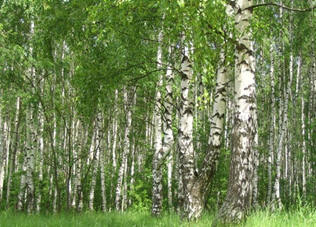 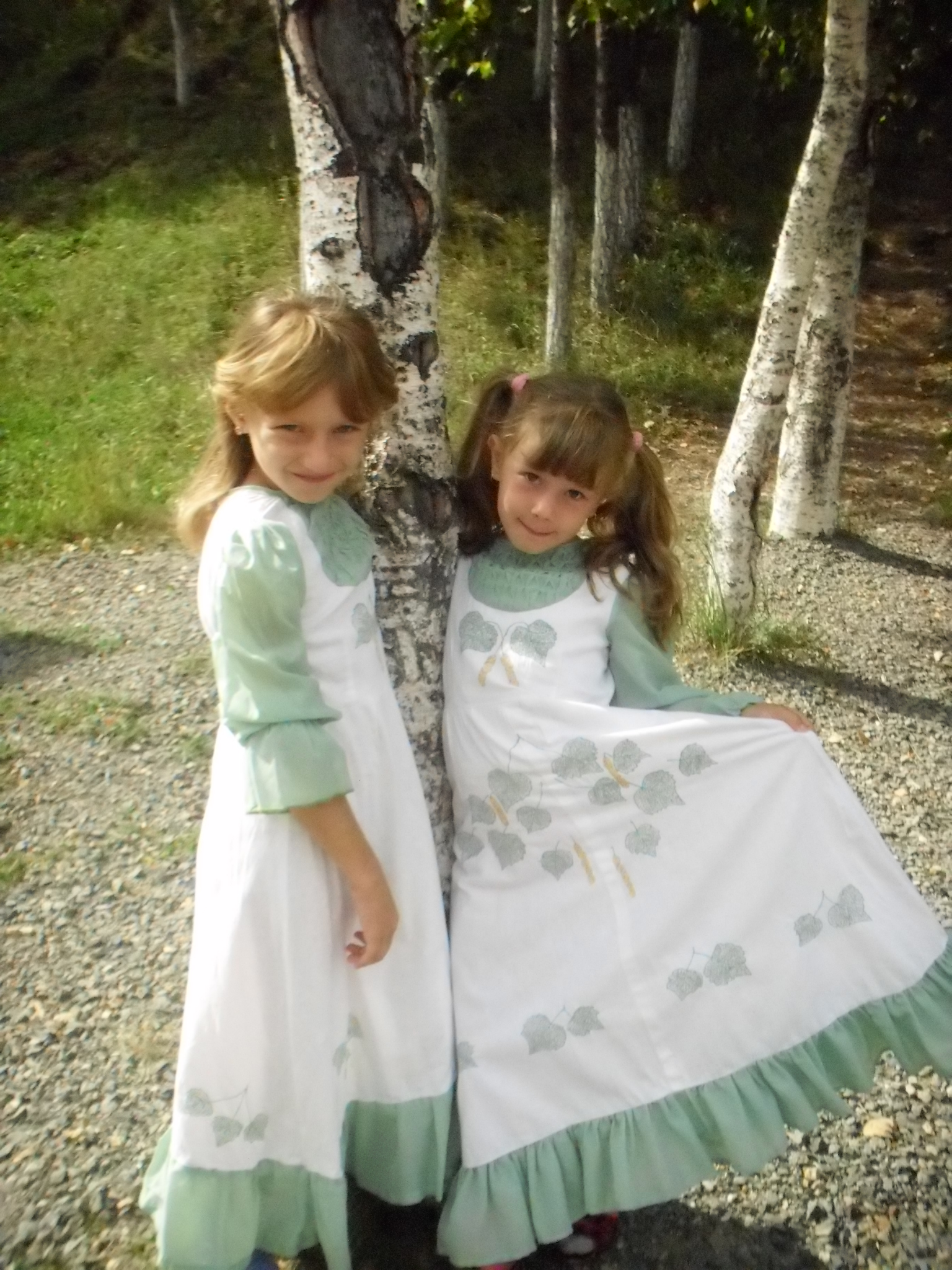 Белоствольная берёза Символ Родины моей.Нет деревца другогоСердцу русскому милей.
Изумрудная весною,А зимою – в серебре,
Машет веткой золотоюВсем детишкам в сентябре.
Каждый листик, как сердечко,
Полюбуйся, погляди.У родимого крылечкаТы берёзку посади.Воспитатель: Сегодня лесное чудо - это весёлый, пронизанный светом БЕРЕЗНЯК. Мы с вами, ребята, узнаем о берёзе много интересного и полезного.Пожалуй, на Руси не встретишь другое такое дерево, о котором бы слагалось столько пословиц и поговорок. Много песен и стихов сложено про красавицу – берёзу. И недаром, когда говорят о России, обязательно вспомнят берёзку.  На Руси берёзу принято называть русским символом. Есть у берёзы и свой праздник. Он так и называется – Праздник русской берёзы. Отмечают его в день летнего солнцеворота, когда самая короткая ночь в году (с 21 на 22 июня).Воспитатель: Нашим ребятам было дано задание:  совместно с родителями провести поиск материала о берёзе. И сейчас они расскажут нам о своих находках.Кирилл:      Во всем мире не найдёшь дерева с такой ослепительной белой корой. За эту-то белую кору и получило дерево свое название «берёза».  Корень «бер» означает «светлый, ясный». Тот же корень в названии верхнего слоя коры — бересте, которая и придает дереву неповторимую окраску благодаря содержащемуся в ней органическому красителю бетулину.Из бересты можно сделать различные корзины, коробки, кузова, сумки. «Плащ берёзы» — бересту применяли не только для обвивания горшков и корчаг. В древнем Новгороде расписной берестой украшали стены жилища. Применяли бересту и как ранозаживляющий пластырь при ранах и ожогах. Делали из бересты легкие лодки, поплавки для сетей. Из узких длинных лент, снятых весной со ствола дерева, плели короба, корзины, солонки, обвивали ими деревянные пастушьи рожки. Даже небольшой обрывок бересты в руках народного музыканта мгновенно превращался в простейший музыкальный инструмент. На севере нашей страны и по сей день мастера-умельцы изготовляют туеса для хранения молока, кваса и различных солений, украшая их резьбой, росписью и тиснением.(показ слайдов)Воспитатель: Ребята, прежде  чем мы послушаем следующую информацию о берёзе, давайте проведём опыт с берёзовой корой. Проводится опыт (в банку с водой дети опускают кусочки  коры берёзы)Воспитатель: Ребята, пока забудем на время о нашем опыте и послушаем Соню и Настю, что интересного они нашли о берёзе. Соня:  «Берёза – целительница», - так называют люди это дерево. Всё в ней полезно. Берёзовый сок содержит до 20 процентов сахара и используется как питьё и для приготовления лечебных сиропов. Листья и кора берёзы тоже не бесполезны. Листья (в них много танина) — отличный корм для коз и овец. «Бела береста, да деготь черен», — говорится в русской поговорке. И действительно, если бересту подвергнуть сухой перегонке, то можно получить вязкую пахучую жидкость черного цвета — деготь. В старину дегтем чистили сапоги, чтобы не трескалась кожа, смазывали колеса, петли дверей. К тому же деготь и врачевал: в народной медицине его использовали при различных кожных заболеваниях. В современной медицине он входит в состав мази Вишневского. Оригинальной зубной пастой была смола у жителей Урала. Тот, кто жевал берестяную смолу, имел белые и крепкие зубы.(показ слайдов)Настя: Настой листьев применяли при лечении некоторых болезней, в нём парили ноги, чтобы снять усталость. Ароматные и смолистые берёзовые почки, обладающие целительной силой, используются в народной и официальной медицине, в парфюмерной промышленности. В старину считали, что берёзовый сок  имеет целебные свойства — им отпаивали больных и промывали раны. Например, в деревнях Смоленской области на берёзовом соке варили кашу и замешивали лепешки. Берёзовый сок имеет приятный вкус и освежающе действует на организм. Консервированный сок заготовители собирают только с тех деревьев, которые предназначены для рубки. Самовольная подсечка деревьев часто приводит к их гибели. Об этом должен помнить каждый, кто по-настоящему любит русский лес! На стволах берёз нередко можно встретить бесформенные темно-коричневые наросты, похожие на вспученную толстую кору. Это знаменитая чага — чай таёжных охотников и лесорубов. Настой чаги — тонизирующее и обезболивающее средство. Чай из чаги согревает и бодрит, а чтобы он был ароматным, в него добавляют свежие или сухие листья смородины. Зимой, если нет засушенных листьев, в него добавляют почки смородины. Ну а если случится простудиться, то в чаговый чай добавляют мороженую клюкву.(показ слайдов)Воспитатель:  Какие молодцы, рассказали нам о полезных свойствах  берёзы   Ребята, давайте вернёмся к нашему опыту. Что произошло с берёзовой корой?Ответы детей.Воспитатель: Береста эластична, водонепроницаема, в этом мы с вами убедились на примере опыта. Хоровод  берёзокВоспитатель: Берёзу не только воспевали, писали стихи, но и нет такого художника, который не нарисовал берёзу, мы с вами сейчас посмотрим картинную галерею. А приготовили её нам для просмотра Агата со своей мамой. Воспитатель: Ребята, а кто знает пословицы или поговорки  о берёзе?Дети: Из берёзы течёт много сока – к дождливому лету.- Берёза не угроза: где стоит, там и шумит.- Для врага и берёза - угроза.Воспитатель: Большое спасибо всем за полезную информацию о берёзе.Дети рассказывают стихотворение:                         Благодатная берёза,                        Ты символ Родины моей.                         О тебе стихи и проза,                        Ты свет и радость для очей.Утешала вдов берёза,Хранила тайны, чью-то боль,Согревала всех в морозы,Гнала из тела в бане хворь.                         Разгоняла тьму – лучина,                        Лечила язвы ран кора,                        Уходила прочь кручина;                         Берёза – лекарь. Это да!Исцеляют – сок и почки,И лист, и дёготь бересты,От любой болезни точноОтыщешь в ней лекарство ты.                         Береста пригодна в деле:                         Плели корзины и ковры,                         Туеса и туфли смело                         (Кто в чём нуждался) – всё могли.Из берёзы – поварёшки,Телеги, сани, портсигар,Топорища, оси, ложки.Берёза – людям божий дар.                           Благодатная берёза –                           России символ, красоты,                           Неподвластная невзгодам,                           Ты – кладезь сил и доброты!                          Н.И. ПтухинаВоспитатель: Как точно поэт в своём стихотворении рассказала о берёзе.Рефлексия: что нового и интересного узнали сегодня, почему мы были именно в березняке, а не в другом лесу?Ответы детей: Березняк – потому что там растут одни берёзы. Много полезных свойств у берёзы: она лечит, даёт тепло, из бересты делают поделки.Воспитатель:  Да, ребята, вот о таких чудесах берёзы мы с вами сегодня узнали. Возможно, кто-то захочет больше узнать о берёзе, о тех чудесах, о которых мы с вами не упомянули,  и расскажет нам о них в следующий раз. А сейчас мы с вами вернёмся через ворота берёзки обратно, в свою группу.